Справка проведения новогоднего утренника для неорганизованных детей сумона Берт-Даг Тес-Хемского кожууна.         05 января 2016 года в 12:00 часов состоялся новогодний утренник для неорганизованных детей с.Берт-Даг. Новогодний утренник началась с поздравительным кукольным представлением работников Сельского дома культуры.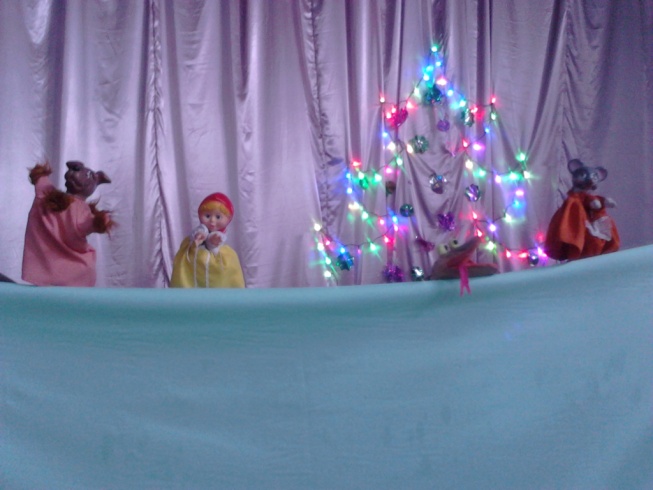 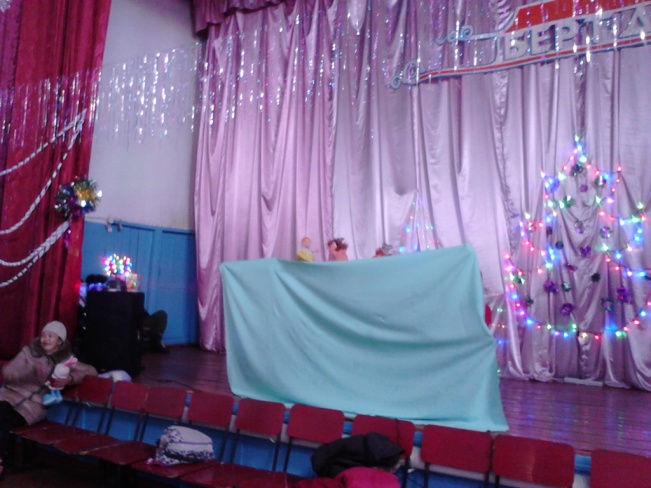                Кукольные персонажи: Маша, жучка, мышка и змея.          Спонсорами новогоднего утренника для неорганизованных детей были пограничники отделения (ПОГЗ) из местечки Шара-Суур которые отправили 4 представителей:Офицер по работе с местным населением – Джиоев Алексей Тимурович.Уполномоченный – Балчыр Александр Сергеевич.Уполномоченный – Кара-Сал Мерген Шораанович.Водитель – Золотухин Дмитрий Владимирович.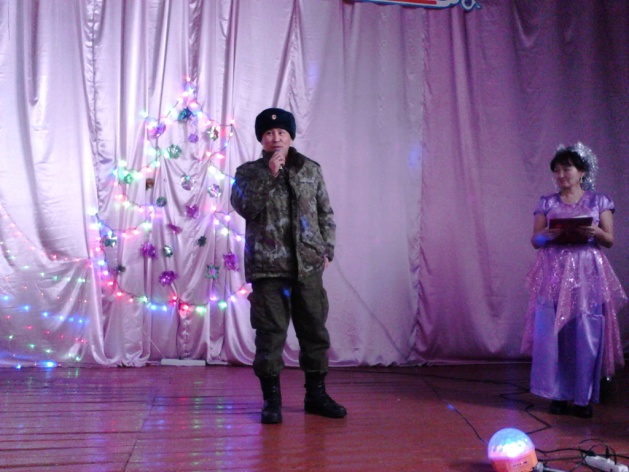 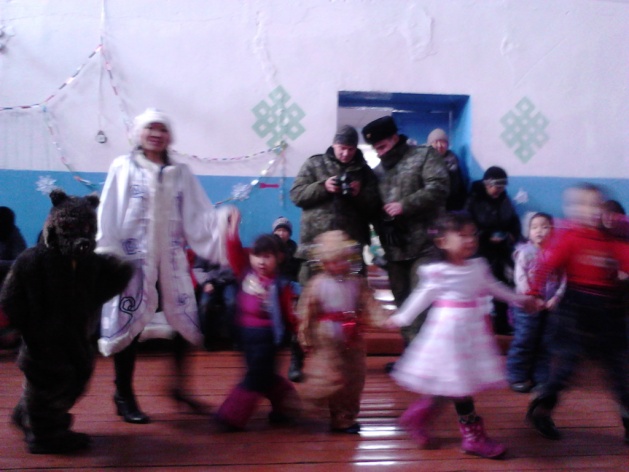                                      Поздравительное слово Балчыр А.С.                 На новогоднем утреннике для неорганизованных детей участников составило 51 человек, общий охват населения 98 человек, все дети утренника получили подарки от Деда-Мороза и Снегурочки. На утреннике долгожданными Дедом-Морозом  и Снегурочкой были Балчыр Александр Сергеевич и Айыыжы Надежда Анатольевна соц.работник с.Берт-Даг.                                                                                                     Дед-Мороз и Снегурочка          Дети общаются с Дед-Морозом и Снегурочкой 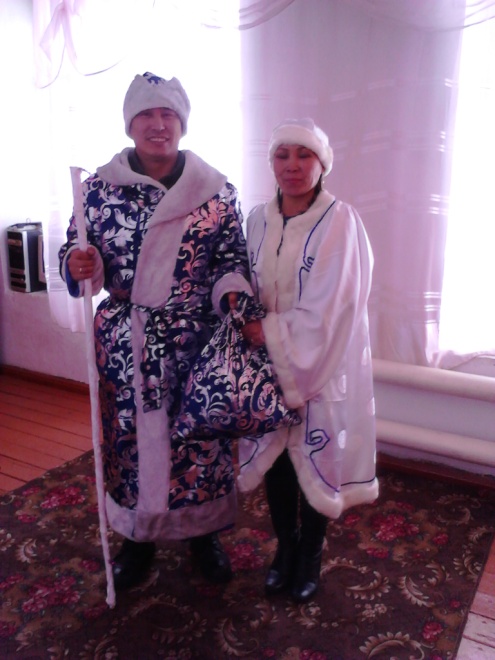 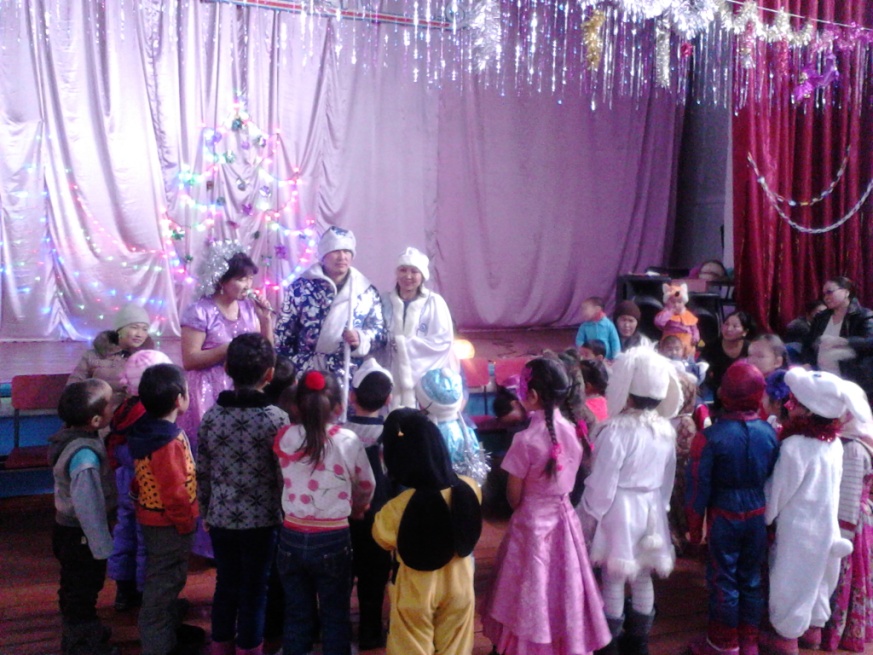 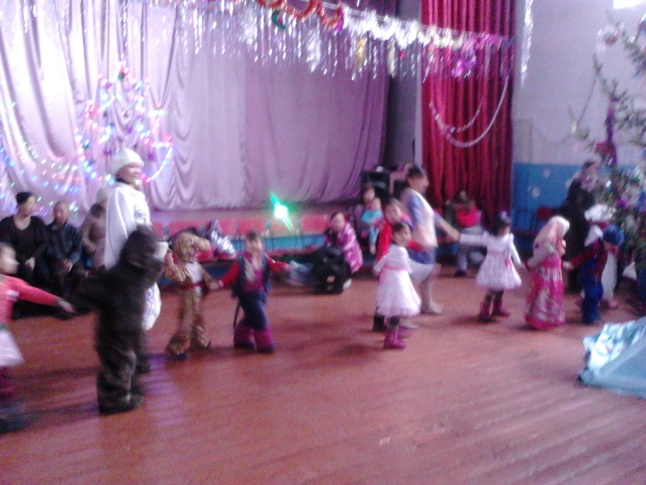 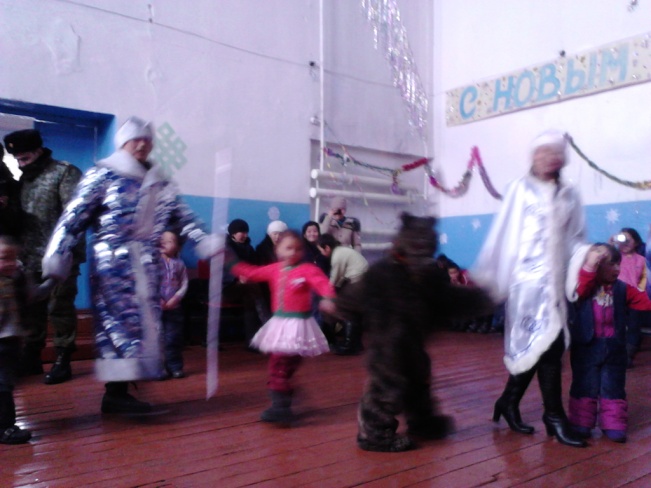                 Дети водят хоровод вместе с Дед-Морозом и Снегурочкой.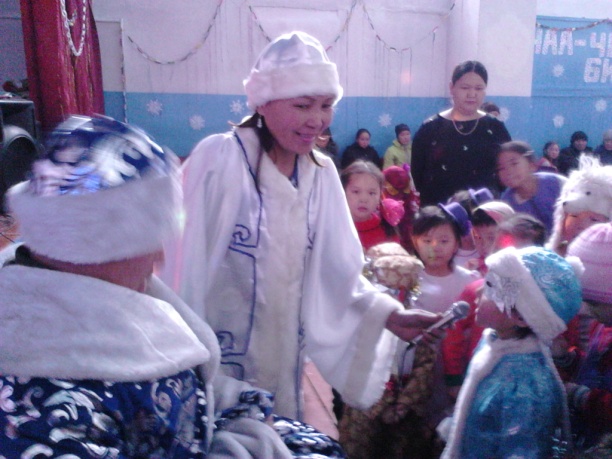 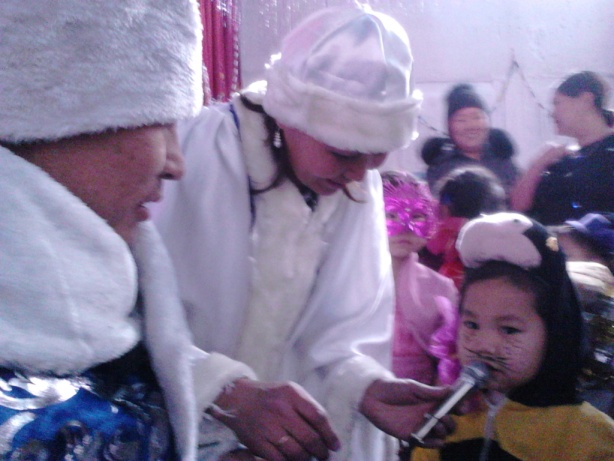 Дети рассказывают стишки и получают сладкие подарки из мешка Дед-Мороза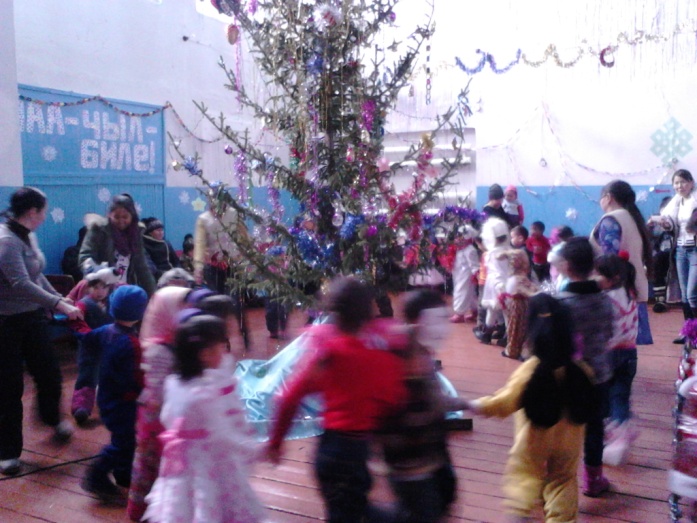 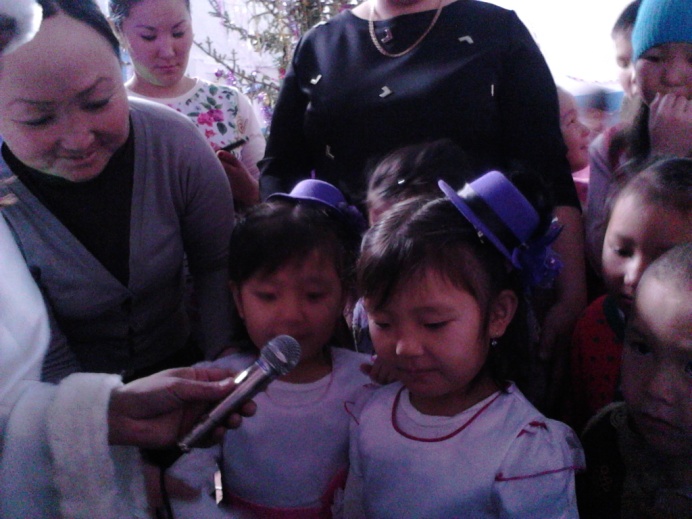 Дети радуются новогоднему утреннику села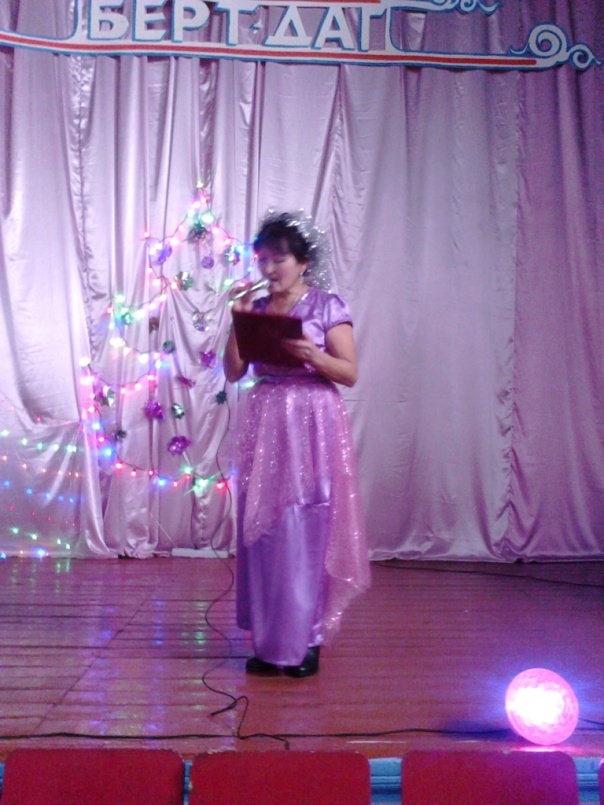 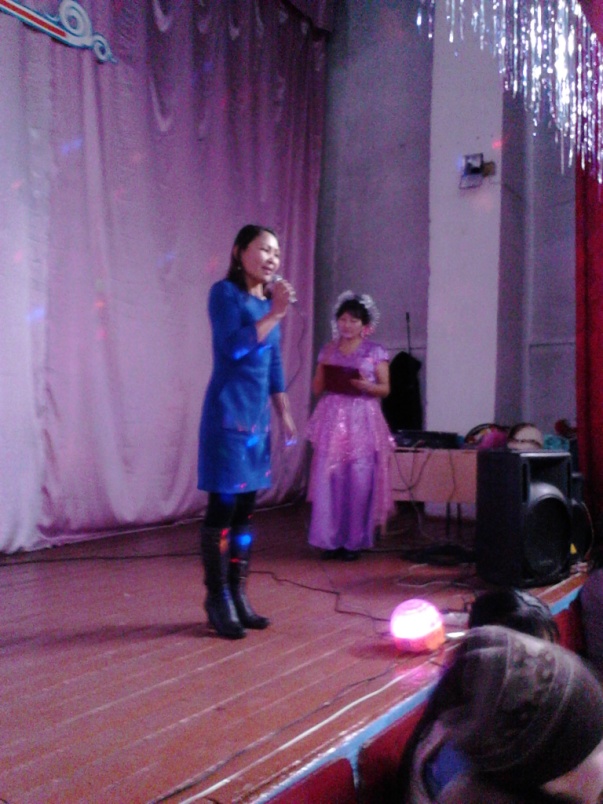       Ведущая утренника Намчак-оол А.Х.        и      Соц.работник с.Берт-Даг Айыыжы Н.А.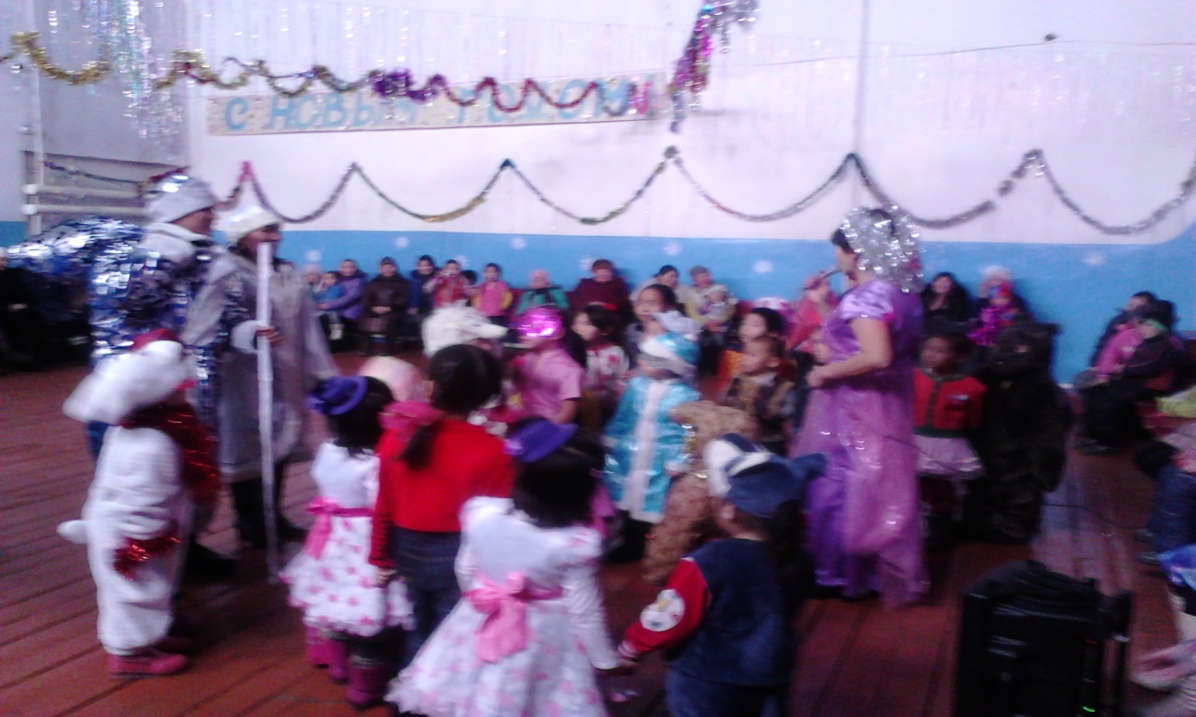 